форме к физическим и юридическим лицам с просьбой об оказании помощи учреждению с указанием цели привлечения добровольных пожертвований и целевых взносов.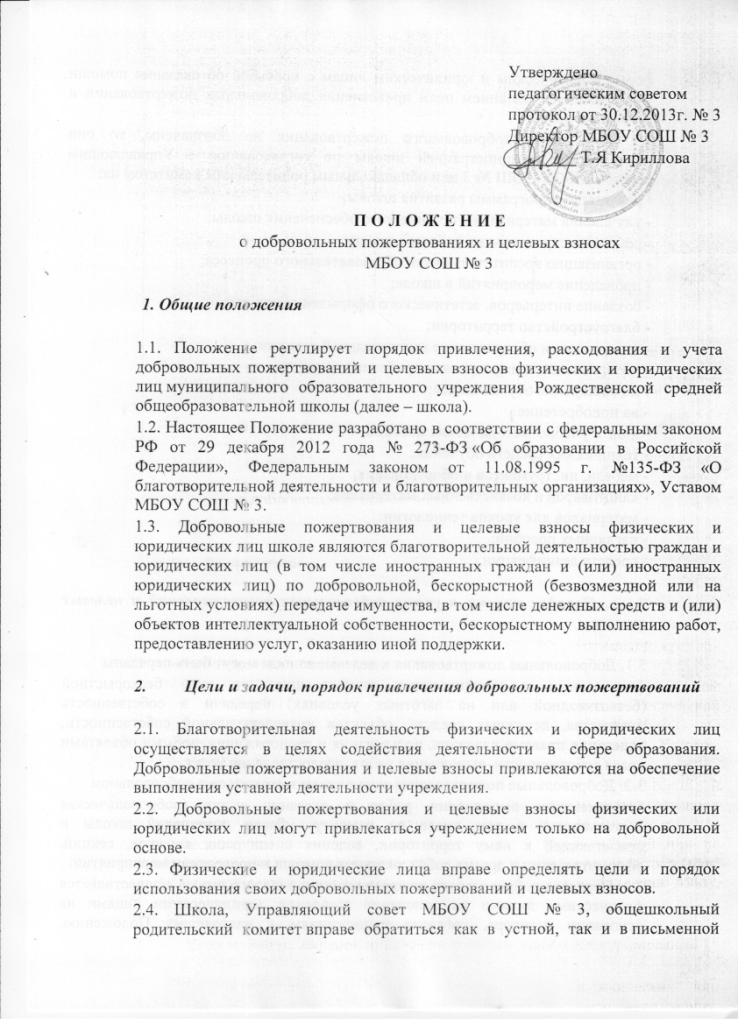 2.5. Если цели добровольного пожертвования не обозначены, то они используются администрацией школы по согласованию с Управляющим советом МБОУ СОШ № 3 или общешкольным родительским комитетом на:- реализацию программы развития школы;- улучшения материально-технического обеспечения школы;- ремонтно-строительные работы в школе;- организацию воспитательного и образовательного процесса;- проведение мероприятий в школе;- создание интерьеров, эстетического оформления школы;- благоустройство территории;- содержание и обслуживание множительной техники;- материальное стимулирование работников школы;- на поощрение обучающихся;- на приобретение:- книг и учебно-методических пособий;- технических средств обучения;- мебели, инструментов и оборудования;- канцтоваров и хозяйственных материалов;- материалов для уроков технологии;- наглядных пособий;- средств дезинфекции.3.         Порядок приема и учета добровольных пожертвований и целевых взносов3.1. Добровольные пожертвования и целевые взносы могут быть переданыфизическими и юридическими лицами школе в виде бескорыстной (безвозмездной или на льготных условиях) передачи в собственность имущества, денежных средств, объектов интеллектуальной собственности, наделения правами владения, пользования и распоряжения любыми объектами права собственности, выполнения работ, предоставления услуг.3.2. Добровольные пожертвования могут также выражаться в добровольномбезвозмездном выполнении работ и оказании услуг (добровольческая деятельность), в том числе по ремонту, уборке помещений школы и прилегающей к нему территории, ведения спецкурсов, кружков, секций, оформительских и других работ, оказания помощи в проведении мероприятий.3.3. Передача добровольного пожертвования и целевого взноса осуществляется физическими лицами на основании заявления, юридическими лицами на основании договора, согласно приложениям к настоящему Положению. Договор на добровольное пожертвование может быть заключен с физическим лицом по желанию гражданина (Приложения 1 и 2).3.4. Добровольные пожертвования и целевые взносы, поступающие от физических лиц в виде наличных денежных средств вносятся на лицевой счет школы через банк.3.5. Добровольные пожертвования и целевые взносы, поступающие в безналичном порядке вносятся физическими и юридическими лицами через банк в установленном порядке.3.6. Добровольные пожертвования и целевые взносы в виде денежных средств перечисляются на счет школы. В платежном документе может быть указано целевое назначение взноса.3.7. Добровольные пожертвования и целевые взносы в виде имущества передаются по акту приема-передачи, который является неотъемлемой частью договора пожертвования.3.8. При пожертвовании недвижимого имущества, оно поступает в муниципальную собственность. Право муниципальной собственности подлежит государственной регистрации в порядке, предусмотренном действующим законодательством.3.9. Стоимость передаваемого имущества, вещи или имущественных прав определяются сторонами договора.4.         Порядок расходования добровольных пожертвований4.1. Распоряжение привлеченными добровольными пожертвованиями осуществляет директор школы в соответствии с утвержденной сметой, согласованной с Управляющим советом, общешкольным родительским комитетом.4.2. Расходование привлеченных средств школой должно производиться строго в соответствии с целевым назначением добровольного пожертвования и целевого взноса, определенном физическими или юридическими лицами, либо Управляющим советом МБОУ СОШ № 3 или общешкольным родительским комитетом.5.         Ответственность и обеспечение контроля расходования добровольных пожертвований5.1. Управляющий совет МБОУ СОШ № 3, общешкольный родительский комитет осуществляют контроль за переданными школе добровольными пожертвованиями и целевыми взносами.5.2. При привлечении добровольных пожертвований и целевых взносов школа обязана ежегодно представлять письменные отчеты об использовании средств Управляющему совету  школы и родительской общественности.5.3. Ответственность за нецелевое использование добровольных пожертвований и целевых взносов несут директор школы, главный бухгалтер школы.5.4. По просьбе физических и юридических лиц, осуществляющих добровольное пожертвование и целевой взнос, школа предоставляет им информацию о его использовании.6.         Порядок принятия положения, внесения в него изменений и дополнений6.1.      Положение о  добровольных пожертвованиях и целевых взносахМБОУ СОШ № 3, а также изменения и дополнения к нему, принимаются на заседании педагогического Совета и утверждаются приказом по школе.6.2.      Срок действия данного Положения не ограничен.